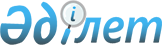 О внесении изменений и дополнений в решение районного маслихата (XIX сессия, IV созыв) от 25 декабря 2009 года N 103/19 "О бюджете района на 2010 - 2012 годы"
					
			Утративший силу
			
			
		
					Решение маслихата Актогайского района Павлодарской области от 11 июня 2010 года N 133/22. Зарегистрировано Управлением юстиции Актогайского района Павлодарской области 18 июня 2010 года N 12-4-83. Утратило силу в связи с истечением срока действия (письмо маслихата Актогайского района Павлодарской области от 03 марта 2014 года N 205)      Сноска. Утратило силу в связи с истечением срока действия (письмо маслихата Актогайского района Павлодарской области от 03.03.2014 N 205).

      В соответствии с подпунктом 1) пункта 1 статьи 6 Закона Республики Казахстан "О местном государственном управлении и самоуправлении в Республике Казахстан" от 23 января 2001 года, подпунктом 4) пункта 2, пунктом 3 статьи 106 Бюджетного кодекса Республики Казахстан от 4 декабря 2008 года и решения Павлодарского областного маслихата (XXV сессия, IV созыв) от 4 июня 2010 года N 286/25 "О внесении изменений и дополнений в решение областного маслихата (XXI сессия, IV созыв) от 22 декабря 2009 года N 259/21 "Об областном бюджете на 2010 - 2012 годы" (зарегистрированное в государственном реестре за N 3165 от 11 июня 2010 года), районный маслихат РЕШИЛ:



      1. Внести в решение районного маслихата (ХIХ сессия, IV созыв) от 25 декабря 2009 года N 103/19 "О бюджете района на 2010 - 2012 годы" (зарегистрированное в государственном реестре за N 12-4-74 от  31 декабря 2009 года, опубликованное в газетах "Ауыл тынысы" и "Пульс села" от 16.01.2010 г. N 2-3, от 23.01.2010 г. N 4-5 и от 30.01.2010 г. N 6) следующие изменения и дополнения:



      пункт 1 указанного решения изложить в следующей редакции:

      "Утвердить бюджет района на 2010 - 2012 годы согласно приложениям 1, 2 и 3 соответственно, в том числе на 2010 год в следующих объемах:

      1) доходы – 1647999 тысяч тенге, в том числе:

      налоговым поступлениям – 149301 тысяч тенге;

      неналоговым поступлениям – 2907 тысяч тенге;

      поступление от продажи основного капитала – 62 тысяч тенге;

      поступлениям трансфертов – 1495729 тысяч тенге;

      2) затраты – 1649933 тысяч тенге;

      3) чистое бюджетное кредитование – 21129 тысяч тенге, в том числе:

      бюджетные кредиты – 21366 тысяч тенге;

      погашение бюджетных кредитов – 237 тысяч тенге;

      4) сальдо по операциям с финансовыми активами – 2065 тысяч тенге, в том числе:

      приобретение финансовых активов – 2065 тысяч тенге;

      5) дефицит бюджета – -(минус) 25128) тысяч тенге;

      6) финансирования дефицита (использование профицита) бюджета – 25128 тысяч тенге.



      пункте 3-1 указанного решения цифры "2500" заменить цифрами "1200".



      2. Приложение 1 к указанному решению изложить в новой редакции согласно приложению 1 к настоящему решению.



      3. Контроль за выполнением настоящего решения возложить на постоянную комиссию Актогайского районного маслихата по вопросам бюджетной политики и экономического развития региона.



      4. Настоящее решение вводится в действие с 1 января 2010 года.      Председатель сессии                        Т. Кушваева      Секретарь маслихата                        Т. Муканов

Приложение N 1          

к решению Актогайского районного маслихата

(внеочередная XXII сессия, IV созыв)   

от 11 июня 2010 года N 133/22        Бюджет района на 2010 год

(с изменениями и дополнениями)
					© 2012. РГП на ПХВ «Институт законодательства и правовой информации Республики Казахстан» Министерства юстиции Республики Казахстан
				КатегорияКатегорияКатегорияКатегорияСумма тыс.тенгеКлассКлассКлассСумма тыс.тенгеПодклассПодклассСумма тыс.тенгеНаименованиеСумма тыс.тенге12356I. ДОХОДЫ16479991Налоговые поступления14930101Подоходный налог616392Индивидуальный подоходный налог6163903Социальный налог627501Социальный налог6275004Налоги на собственность213681Налоги на имущество101003Земельный налог14004Налог на транспортные средства62005Единый земельный налог366805Внутренние налоги на товары, работы и услуги25892Акцизы4803Поступления за использование природных и других ресурсов9264Сборы за ведение предпринимательской и профессиональной деятельности118308Обязательные платежи, взимаемые за совершение юридически значимых действий и (или) выдачу документов уполномоченными на то государственными органами или должностными лицами9551Государственная пошлина9552Неналоговые поступления290701Доходы от государственной собственности4925Доходы от аренды имущества, находящегося в государственной собственности49202Поступления от реализации товаров (работ, услуг) государственными учреждениями, финансируемыми из государственного бюджета31Поступления от реализации товаров (работ, услуг) государственными учреждениями, финансируемыми из государственного бюджета306Прочие неналоговые поступления24121Прочие неналоговые поступления24123Поступление от продажи основного капитала6203Продажа земли и нематериальных активов621Продажа земли624Поступления трансфертов149572902Трансферты из вышестоящих органов государственного управления14957292Трансферты из областного бюджета1495729Функциональная группаФункциональная группаФункциональная группаФункциональная группаФункциональная группаСумма (тыс. тенге)Функциональная подфункция      НаименованиеФункциональная подфункция      НаименованиеФункциональная подфункция      НаименованиеФункциональная подфункция      НаименованиеСумма (тыс. тенге)Администратор бюджетной программыАдминистратор бюджетной программыАдминистратор бюджетной программыСумма (тыс. тенге)ПрограммаПрограммаСумма (тыс. тенге)II. ЗАТРАТЫ16499331Государственные услуги общего характера1688421Представительные исполнительные и другие органы, выполняющие общие функции государственного управления151212112Аппарат маслихата района (города областного значения)11125001Услуги по обеспечению деятельности маслихата района (города областного значения)10975004Материально-техническое оснащение государственных органов150122Аппарат акима района (города областного значения)42664001Услуги по обеспечение деятельности акима района (города областного значения38764004Материально-техническое оснащение государственных органов3900123Аппарат акима района в городе, города районного значения, поселка, аула (села), аульного (сельского) округа97423001Услуги по обеспечению деятельности акима района в городе, города районного значения, поселка, аула (села), аульного (сельского) округа95483022Капитальный ремонт здания, помещений и сооружений государственных органов0023Материально-техническое оснащение государственных органов19402Финансовая деятельность9087452Отдел финансов района (города областного значения)9087001Услуги по реализации государственной политики в области исполнения и контроля за исполнением бюджета района и управления коммунальной собственностью района (города областного значения)8600003Проведение оценки имущества в целях налогообложения102004Организация работы по выдаче разовых талонов и обеспечение полноты сбора сумм от реализации разовых талонов50011Учет, хранение, оценка и реализация имущества, поступившего в коммунальную собственность200019Материально-техническое оснащение государственных органов1355Планирование и статистическая деятельность8543453Отдел экономики и бюджетного планирования района (города областного значения)8543001Услуги по реализации государственной политики в области формирования и развития экономической политики, системы государственного планирования и управления района (города областного значения)8408005Материально-техническое оснащение государственных органов1352Оборона49001Военные нужды4400122Аппарат акима района (города областного значения)4400005Мероприятия в рамках исполнения всеобщей воинской обязанности44002Организация работы по чрезвычайным ситуациям500122Аппарат акима района (города областного значения)500007Мероприятия по профилактике и тушению степных пожаров районного (городского) масштаба, а также пожаров в населенных пунктах, в которых не созданы органы государственной противопожарной службы5004Образование9489681Дошкольное воспитание и обучение33010123Аппарат акима района в городе, города районного значения, поселка, аула (села), аульного (сельского) округа33010004Поддержка организаций дошкольного воспитания и обучения330102Начальное общее, основное общее, среднее общее образование857533123Аппарат акима района в городе, города районного значения, поселка, аула (села), аульного (сельского) округа12242005Организация бесплатного подвоза учащихся до школы и обратно в аульной (сельской) местности12242464Отдел образования района (города областного значения)845291003Общеобразовательное обучение826934006Дополнительное образование для детей18357010Внедрение новых технологий обучения в государственной системе образования за счет целевых трансфертов из республиканского бюджета09Прочие услуги в области образования58425123Аппарат акима района в городе, города районного значения, поселка, аула (села), аульного (сельского) округа25000018Капитальный, текущий ремонт объектов образования в рамках реализации стратегии региональной занятости и переподготовки кадров25000464Отдел образования района (города областного значения)33425001Услуги по реализации государственной политики на местном уровне в области образования18108005Приобретение и доставка учебников, учебно-методических комплексов для государственных учреждений образования района (города областного значения)10241007Проведение школьных олимпиад, внешкольных мероприятий и конкурсов районного (городского) масштаба4817013Материально-техническое оснащение государственных органов2595Здравоохранение379Прочие услуги в области здравоохранения37123Аппарат акима района в городе, города районного значения, поселка, аула (села), аульного (сельского) округа37002Организация в экстренных случаях доставки тяжелобольных людей до ближайшей организации здравоохранения, оказывающей врачебную помощь376Социальная помощь и социальное обеспечение1018132Социальная помощь81437123Аппарат акима района в городе, города районного значения, поселка, аула (села), аульного (сельского) округа5226003Оказание социальной помощи нуждающимся гражданам на дому5226451Отдел занятости и социальных программ района (города областного значения)76211002Программа занятости15377005Государственная адресная социальная помощь6200007Социальная помощь отдельным категориям нуждающихся граждан по решениям местных представительных органов30056010Материальное обеспечение детей-инвалидов, воспитывающихся и обучающихся на дому504016Государственные пособия на детей до 18 лет16840017Обеспечение нуждающихся инвалидов обязательными гигиеническими средствами и представление услуг специалистами жестового языка, индивидуальными помощниками в соответствии с индивидуальной программой реабилитации инвалида2350019Обеспечение проезда участникам и инвалидам Великой Отечественной войны по странам Содружества Независимых Государств, по территории Республики Казахстан, а также оплаты им и сопровождающим их лицам расходов на питание, проживание, проезд для участия в праздничных мероприятиях в городах Москва, Астана к 65-летию Победы в Великой Отечественной войне462020Выплата единовременной материальной помощи участникам и инвалидам Великой Отечественной войны, а также лицам, приравненным к ним, военнослужащим, в том числе уволенным в запас (отставку), проходившим  военную службу в период с 22 июня 1941 года по 3 сентября 1945 года в воинских частях, учреждениях, в военно-учебных заведениях, не входивших в состав действующей армии, награжденным медалью "За победу над Германией в Великой Отечественной войне 1941 - 1945 гг." или медалью "За победу над Японией", проработавшим (прослужившим) не менее шести месяцев в тылу в годы Великой Отечественной войны к 65-летию Победы в Великой Отечественной войне44229Прочие услуги в области социальной помощи и социального обеспечения20376451Отдел занятости и социальных программ района (города областного значения)20376001Услуги по реализации государственной политики на местном уровне в области обеспечения занятости социальных программ для населения17764011Оплата услуг по зачислению, выплате и доставке пособий и других социальных выплат847022Материально-техническое оснащение государственных органов17657Жилищно–коммунальное хозяйство1018381Жилищное хозяйство7268458Отдел жилищно-коммунального хозяйства, пассажирского транспорта и автомобильных дорог района (города областного значения)7268003Организация сохранения государственного жилищного фонда1448004Обеспечение жильем отдельных категорий граждан58202Коммунальное хозяйство59594123Аппарат акима района в городе, города районного значения, поселка, аула (села), аульного (сельского) округа39342015Ремонт инженерно-коммуникационной инфраструктуры и благоустройство населенных пунктов в рамках реализации стратегии региональной занятости населения и переподготовки кадров39342458Отдел жилищно-коммунального хозяйства, пассажирского транспорта и автомобильных дорог района (города областного значения)20252012Функционирование системы водоснабжения и водоотведения202523Благоустройство населенных пунктов34976123Аппарат акима района в городе, города районного значения, поселка, аула (села), аульного (сельского) округа29976008Освещение улиц населенных пунктов8728009Обеспечение санитарии населенных пунктов9940011Благоустройство и озеленение населенных пунктов11308458Отдел жилищно-коммунального хозяйства, пассажирского транспорта и автомобильных дорог района (города областного значения)5000016Обеспечение санитарии населенных пунктов50008Культура, спорт, туризм и информационное пространство1060061Деятельность в области культуры58450123Аппарат акима района в городе, города районного значения, поселка, аула (села), аульного (сельского) округа1540006Поддержка культурно-досуговой работы на местном уровне1540455Отдел культуры и развития языков района (города областного значения)56910003Поддержка культурно-досуговой работы569102Спорт2256465Отдел физической культуры и спорта района (города областного значения)2256006Проведение спортивных соревнований на районном (города областного значения) уровне22563Информационное пространство31375455Отдел культуры и развития языков района (города областного значения)23725006Функционирование районных (городских) библиотек23225007Развитие государственного языка и других языков народов Казахстана500456Отдел внутренней политики района (города областного значения)7650002Услуги по проведению государственной информационной политики через газеты и журналы7000005Услуги по проведению  государственной информационной политики через телерадиовещание6509Прочие услуги по организации культуры, спорта, туризма и информационного пространства13925455Отдел культуры и развития языков района (города областного значения)5376001Услуги по реализации государственной политики на местном уровне в области языков и культуры5376456Отдел внутренней политики района (города областного значения)4843001Услуги по реализации государственной политики на местном уровне в области информации, укрепления государственности и формирования социального оптимизма граждан4643003Реализация региональных программ в сфере молодежной политики200465Отдел физической культуры и спорта района (города областного значения)3706001Услуги по реализации государственной политики на местном уровне в сфере физической культуры и спорта370610Сельское, водное, лесное, рыбное хозяйство, особо охраняемые природные территории, охрана окружающей среды и животного мира, земельные отношения1280481Сельское хозяйство17748453Отдел экономики и бюджетного планирования района2634099Реализация мер социальной поддержки специалистов социальной сферы сельских населенных пунктов за счет целевых трансфертов из республиканского бюджета2634462Отдел сельского хозяйства района (города областного значения)6817001Услуги по реализации государственной политики на местном уровне в сфере сельского хозяйства6617007Материально-техническое оснащение государственных органов200467Отдел строительства района (города областного значения)3000010Развитие объектов сельского хозяйства3000473Отдел ветеринарии района (города областного значения)5297001Услуги по реализации государственной политики на местном уровне в сфере ветеринарии3667004Материально-техническое оснащение государственных органов16302Водное хозяйство95001467Отдел строительства района (города областного значения)95001012Развитие объектов водного хозяйства950016Земельные отношения5416463Отдел земельных отношений района (города областного значения)5416001Услуги по реализации государственной политики в области регулирования земельных отношений на территорий района (города областного значения)54169Прочие услуги в области сельского, водного, лесного, рыбного хозяйства, охраны окружающей среды и земельных отношений9883473Отдел ветеринарии района (города областного значения)9883011Проведение противоэпизоотических мероприятий988311Промышленность, архитектурная, градостроительная и строительная деятельность109202Архитектурная, градостроительная и строительная деятельность10920467Отдел строительства района (города областного значения)7035001Услуги по реализации государственной политики на местном уровне в области строительства7035468Отдел архитектуры и градостроительства района (города областного значения)3885001Услуги по реализации государственной политики в области архитектуры и градостроительства на местном уровне3735005Материально-техническое оснащение государственных органов15012Транспорт и коммуникации259581Автомобильный транспорт13874123Аппарат акима района в городе, города районного значения, поселка, аула (села), аульного (сельского) округа6874013Обеспечение функционирования автомобильных дорог в городах районного значения, поселках, аулах (селах), аульных (сельских) округах6874458Отдел жилищно-коммунального хозяйства, пассажирского транспорта и автомобильных дорог района (города областного значения)7000023Обеспечение функционирования автомобильных дорог70009Прочие услуги в сфере транспорта и коммуникаций12084123Аппарат акима района в городе, города районного значения, поселка, аула (села), аульного (сельского) округа10000020Ремонт и содержание автомобильных дорог населенных пунктов в рамках реализации стратегии региональной занятости и переподготовки кадров10000458Отдел жилищно-коммунального хозяйства, пассажирского транспорта и автомобильных дорог района (города областного значения)2084024Организация внутрипоселковых (внутригородских) внутрирайонных общественных пассажирских перевозок208413Прочие110963Поддержка предпринимательской деятельности и защита конкуренции3927469Отдел предпринимательства района (города областного значения)3927001Услуги по реализации государственной политики на местном уровне в области развития предпринимательства и промышленности3627003Поддержка предпринимательской деятельности3009Прочие7169452Отдел финансов района (города областного значения)1000012Резерв местного исполнительного органа района (города областного значения)1000458Отдел жилищно-коммунального хозяйства, пассажирского транспорта и автомобильных дорог района (города областного значения)6169001Услуги по реализации государственной политики на местном уровне в области жилищно-коммунального хозяйства, пассажирского транспорта и автомобильных дорог616915Трансферты415071Трансферты41507452Отдел финансов района (города областного значения)41507006Возврат неиспользованных (недоиспользованных) целевых трансфертов4020Целевые текущие трансферты в вышестоящие бюджеты в связи с изменением фонда оплаты труда в бюджетной сфере41503III. ЧИСТОЕ БЮДЖЕТНОЕ КРЕДИТОВАНИЕ2112910Сельское, водное, лесное, рыбное хозяйство, особо охраняемые природные территории, охрана окружающей среды и животного мира, земельные отношения213661Сельское хозяйство21366453Отдел экономики и бюджетного планирования района21366006Бюджетные кредиты для реализации мер социальной поддержки специалистов социальной сферы сельских населенных пунктов213665Погашение бюджетных кредитов23701Погашение бюджетных кредитов2371Погашение бюджетных кредитов, выданных из государственного бюджета237IV. САЛЬДО ПО ОПЕРАЦИЯМ С ФИНАНСОВЫМИ АКТИВАМИ206513Прочие20659Прочие2065452Отдел финансов района (города областного значения)2065014Формирование или увеличение уставного капитала юридических лиц2065V. ДЕФИЦИТ (ПРОФИЦИТ) БЮДЖЕТА-25128VI. ФИНАНСИРОВАНИЕ ДЕФИЦИТА (ИСПОЛЬЗОВАНИЕ ПРОФИЦИТА) БЮДЖЕТА251287Поступление займов2136601Внутренние государственные займы213662Договоры займа2136616Погашение займов2371Погашение займов237452Отдел финансов района (города областного значения)237008Погашение долга местного исполнительного органа перед вышестоящим бюджетом2378Движение остатков бюджетных средств399901Остатки бюджетных средств39991Свободные остатки бюджетных средств399901Свободные остатки бюджетных средств3999